ONAY:	İşyeri Eğitimi Sorumlusunun	Adı Soyadı		:	Unvanı			:	İmzası			:ONAY:	İşyeri Eğitimi Sorumlusunun		Adı Soyadı		:	Unvanı			:	İmzası			:ONAY:	İşyeri Eğitimi Sorumlusunun		Adı Soyadı		:	Unvanı			:	İmzası			:	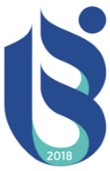                 ISPARTA UYGULAMALI BİLİMLER ÜNİVERSİTESİ                ŞARKİKARAAĞAÇ TURİZM MESLEK YÜKSEKOKULU                 İŞYERİ EĞİTİMİ DERSİ DEVAM ÇİZELGESİ                ISPARTA UYGULAMALI BİLİMLER ÜNİVERSİTESİ                ŞARKİKARAAĞAÇ TURİZM MESLEK YÜKSEKOKULU                 İŞYERİ EĞİTİMİ DERSİ DEVAM ÇİZELGESİ                ISPARTA UYGULAMALI BİLİMLER ÜNİVERSİTESİ                ŞARKİKARAAĞAÇ TURİZM MESLEK YÜKSEKOKULU                 İŞYERİ EĞİTİMİ DERSİ DEVAM ÇİZELGESİÖĞRENCİNİNÖĞRENCİNİNFotoğrafAdı Soyadı	 FotoğrafNumarası	 FotoğrafProgramı	FotoğrafDönemiHAFTATARİH ÇALIŞTIĞI BİRİMÖĞRENCİNİN İMZASIÖĞRENCİNİN İMZASIÖĞRENCİNİN İMZASIÖĞRENCİNİN İMZASIİŞYERİ EĞİTİMİ YETKİLİSİİMZASIHAFTATARİH ÇALIŞTIĞI BİRİM09:0012:0013:0017:00İŞYERİ EĞİTİMİ YETKİLİSİİMZASI1.1.1.1.1.1.2.2.2.2.2.2.3.3.3.3.3.3.4.4.4.4.4.4.	HAFTATARİH ÇALIŞTIĞI BİRİMÖĞRENCİNİN İMZASIÖĞRENCİNİN İMZASIÖĞRENCİNİN İMZASIÖĞRENCİNİN İMZASIİŞYERİ EĞİTİMİ YETKİLİSİİMZASI	HAFTATARİH ÇALIŞTIĞI BİRİM09:0012:0013:0017:00İŞYERİ EĞİTİMİ YETKİLİSİİMZASI5.5.5.5.5.5.6.6.6.6.6.6.7.7.7.7.7.7.8.8.8.8.8.8.9.9.9.9.9.9.10.10.10.10.10.10.HAFTATARİH ÇALIŞTIĞI BİRİMÖĞRENCİNİN İMZASIÖĞRENCİNİN İMZASIÖĞRENCİNİN İMZASIÖĞRENCİNİN İMZASIİŞYERİ EĞİTİMİ YETKİLİSİİMZASIHAFTATARİH ÇALIŞTIĞI BİRİM09:0012:0013:0017:00İŞYERİ EĞİTİMİ YETKİLİSİİMZASI11.11.11.11.11.11.12.12.12.12.12.12.13.13.13.13.13.13.14.14.14.14.14.14.15.15.15.15.15.15.